Busto Arsizio 04/02/2020     							 La Dirigente									        Prof.ssa Maria SilanosSTRUMENTODATAORADOCENTETrombone07/02/202016.00TARANTOClarinetto07/02/202016.10CONETTAFlauto07/02/202016.20NOLIFlauto07/02/202016.30NOLIFlauto07/02/202016.40NOLIFlauto07/02/202016.50NOLI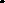 Flauto07/02/202017.00NOLIFlauto07/02/202017.10NOLIFlauto07/02/202017.20NOLIFlauto07/02/202017.30NOLIFlauto07/02/202017.40NOLICanto07/02/202017.50VIETRICanto07/02/202018.00VIETRICanto07/02/202018.10VIETRICanto07/02/202018.20VIETRICanto07/02/202018.30VIETRICanto07/02/202018.40VIETRIPercussioni07/02/202018.50CAPPELLARIPercussioni07/02/202019.00CAPPELLARIPercussioni07/02/202019.10CAPPELLARISTRUMENTODATAORAOboe08/02/202008.20GRAMPASaxofono08/02/202008.30MICELLOViolino08/02/202008.40DIFATOChitarra08/02/202008.50TURRIChitarra08/02/202009.00TURRIChitarra08/02/202009.10TURRIChitarra08/02/202009.20TURRIChitarra08/02/202009.30TURRIChitarra08/02/202009.40TURRIChitarra08/02/202009.50TURRIChitarra08/02/202010.00TURRIChitarra08/02/202010.10TURRIChitarra08/02/202010.20TURRIPianoforte08/02/202010.30BARBAGLIPianoforte08/02/202010.40BARBAGLIPianoforte08/02/202010.50BARBAGLIPianoforte08/02/202011.00BARBAGLIPianoforte08/02/202011.10BARBAGLIPianoforte08/02/202011.20BARBAGLIPianoforte08/02/202011.30BARBAGLIPianoforte08/02/202011.40BARBAGLI